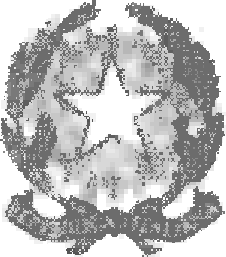 Anno Scolastico 2022/2023LICEO SCIENTIFICO “NICOLO’ PALMERI "TERMINI IMERESE (PA)CLASSE FREQUENTATA 3^ sez.  ____________ ORDINAMENTO/SCIENZE APPLICATEDOMANDA DI ISC R1Z ION E PER L’ ANNO SCOLASTICO 2023/2024Alunno/a   	 	 	 	_________________    nato/a  _________________________________________________________________ il ______________________________________   e residente in Via/Piazza _______________________________________ a ____________________________________________________  cell. _____________________________________________ SCELTA RELI G IONE CA TTOLICA	SI	NO	 (barrare la voce interessata)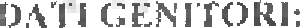 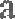 Padre _____________________________________ nato il ___________________________________ a __________________________________Madre_______________________________ nata il ______________________________ a _____________________________  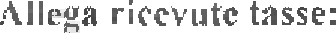 Tassa di Frequenza   € 15, I3 su C/C n. 205906 intestato a: AGENZIA DELLE ENTRATE – Centro Operativo di Pescara-Tasse scolastiche Sicilia(a nome dello studente)  o tramite modello F24 semplificato Codice Ente ” ER”, Codice “Tributo” TSC2 ” denominato ”Tasse Scolastiche - frequenza ”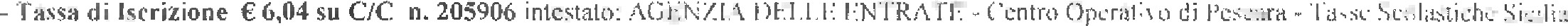 (a nome dello studente)  o tramite modello F24 semplificato Codice Ente ” ER”, Codice “Tributo” TSC2 ” denominato ”Tasse Scolastiche - frequenza ”Contributo volontario € 30,00 tramite il sistema   Pago online.Il / la sottoscritto/a conferma i dati sopra riportati, ovvero comunica le seguenti variazioni: _____________________________________________________________________________________________________________________________________________ chiede l’iscrizione alla classe successiva.Termini Imerese, ________________________________________________________________________                                                                                                                 _____________________________________________                  Firma dello studente                                                                                                                                                                   Firma del genitore